УТВЕРЖДАЮ                     Заведующий  МБДОУ 
«Детский сад №23 ст. Архонская»
 __________Л.В. Черницкая363120,  ст. Архонская, ул. Ворошилова, 44, 8 (867 39) 3 12 79, e-mail: tchernitzkaja.ds23@yandex.ruПерспективный план работы кружка«КРАЙ ТЫ МОЙ ЛЮБИМЫЙ, КРАЙ ТЫ МОЙ РОДНОЙ»  Подготовил
старший воспитатель
 ДЕМЧЕНКО ТАТЬЯНА ИВАНОВНАСтарший воспитатель __________________/Т.И. Демченко/МУНИЦИПАЛЬНОЕ БЮДЖЕТНОЕ ДОШКОЛЬНОЕ ОБРАЗОВАТЕЛЬНОЕ
 УЧРЕЖДЕНИЕ «ДЕТСКИЙ САД №23  СТ. АРХОНСКАЯ»МУНИЦИПАЛЬНОГО ОБРАЗОВАНИЯ - ПРИГОРОДНЫЙ РАЙОНРЕСПУБЛИКИ СЕВЕРНАЯ ОСЕТИЯ – АЛАНИЯ №месяцСовместная работа воспитателя с детьми1.Знакомство с историей казачества. Знакомство детей с историей возникновения казачества.ООД «Традиции и быт терского казачества»
Казачья хата. Знакомство детей с устройством казачьей хаты (сени, печь, красный угол).Знакомство с обстановкой (столом, лавка, кровать, колыбелька и др.).ООД «Казачья хата»ООД «Русской печки нет добрее»Казачье  Подворье. Знакомство с устройством двора (сарай, хлев, амбар, плетень, дробина, телега, колодец и др.).ООД  «Казачье  Подворье»Домашняя утварь казаков.Название посуды (макитра, крынка, махотка, миска, чолба, чугунок, горшок, кувшин, чарка, ковш, жбан, кадка и др.).Предметы быта (коромысло, ухват, ушат, доска для стирки, прялка, веретено, утюг, дорожки, рушники и др.).ООД «Знакомство с предметами быта: рубель, чугунный утюг»ООД «Старый, медный самовар»2.Ремесла терских  казаков.Ремёсла (кузнечное деревообрабатывающее, оружейное, кожевенное, ювелирное, прядильно-ткацкое и др.)ООД «Различные виды исторических промыслов и ремесел Терских казаков»ООД «Знакомство с предметами быта: прялка веретено» Гончарное искусство традиционное ремесло казаков. Дать представление о гончарном искусстве как традиционном ремесле жителей  Северной Осетии.Учить детей лепить разнообразную казачью посуду: крынки, глэчики, горшки, макитры и т. д. из целого куска, добавляя детали.Воспитывать аккуратность в работе и интерес к народному творчеству.ООД «В гостях у народных мастеров»ООД «Плошка, макитра. Глиняная посуда»
 Прядильно-ткацкое искусство традиционное ремесло казаков. Расширять представления детей об истории семьи в контексте истории родного края (традиции семьи в разные периоды истории края).Продолжать развивать познавательный интерес к истории и искусству родного края.ООД «Рушник – символ семьи казаков»ООД «Рушник в подарок маме»ООД «Рушники  мастериц казачек»Вышивка терских казаков.Продолжать знакомить детей с определёнными видами занятий, присущими только женщинам.Познакомить детей с русской народной вышивкой, традицией совместного труда рукодельниц на посиделках.ООД «Ай - да, рукодельницы!»Осенний праздник «ОСЕННЯЯ  ЯРМАРКА»3.Терская казачья станица – Архонская.Обобщить знания детей о родной станице.Дать представление об истории названия станицы Архонской и её герба.Знакомство с достопримечательностями  станицы, памятниками архитектуры, с названиями улиц.ООД «Наша станица Архонская»Уклад жизни казаков, специфика воспитания детей в казачьей семье. Знакомство  детей с укладом жизни казаков. Дать представление о казачестве, самобытности, культуре, традициях этого народа, о специфике воспитания детей в казачьей семье. ООД «Воспитание детей в казачьих семьях»Природа родного края.Обобщать знания детей о растительном и животном мире родного края.Формировать осознанное действенное отношение к природе родного края, желание беречь и охранять её.Закреплять умения детей устанавливать взаимосвязь животных, растений с окружающей средой;ООД «Природа родного края»ООД «ПриродаОсетии Родной»ООД «Защитим нашу Землю»4.Традиционная одежда казаков. Особенности одежды казаков. Знакомство с одеждой казачки (рубаха, сорочка, передник, юбка, плюшка)Знакомство с одеждой казака (папаха, рубаха, черкеска, чекмень, бешмет, шаровары, архалук, бурка, тулуп, кушак, башлык).Элементы украшения (бусы, гулька, платок).Знакомство с орнаментом одежды.ООД «Национальная одежда терского  казака и  казачки»ООД «Знакомство с элементами казачьей одежды и особенностями воспитания в казачьей семье»Православие и казачество.Особенности казачьих  праздников. Знакомство с основными православными праздниками. (Рождество Христово, Святки, Крещение, Масленица, Пасха, Троица и др.)ООД «Рождество христово»ООД «Святки и его обряд – колядование»ООД «Крещение»Знакомство с петриковской росписью.Продолжать знакомство детей с русскими народными промыслами, рассказать  о петриковской росписи. Учить узнавать эту технику росписи, ее характерные признаки.Воспитывать уважение к труду народных мастеров, интерес 
к изучению русской истории. Воспитывать патриотизм, гордость за свою Родину. Учить прорисовывать элементы росписи, используя разную технику рисования.ООД «Знакомство с петриковской росписью»Декоративное рисование: «Виноград»5.Россия – Родина моя.Воспитание патриотических чувств любви к Родине, уважение к флагу, гербу, гимну России.«Край ты мой любимый»Аппликация «Березка»Осетия – мой край родной.Дать знания детям о родном крае, городе: история, символика, достопримечательности.Пробудить в детях чувство любви к своему городу, краю, уважение к его традициям и обычаям.ООД «Люблю тебя Осетия – мой край родной»ООД «Моя малая Родина – мой город Владикавказ»Культура и традиции осетинского народаЗнакомство детей с особенностями  культуры осетинского народа (музыка, одежда, традиции, кухня).Приобщение к эстетической культуре, воспитывать чувство прекрасного через разнообразные виды художественно-творческой деятельности (декаративно-прикладной, изобразительной, музыкальной, художественно-речевой и театрализованной деятельности и т.д.)Формирование представлений о том, что Осетия – многонациональная республика.Ознакомление детей с осетинским орнаментом.ООД «Роспись осетинского кувшина»ООД «Волшебный сосуд для Джина»К. Хетагуров «Зима»Красота Кавказских горВоспитывать у детей  привязанность и любовь к малой Родине,  видеть небывалую красоту  живой и неживой природы. Любить свою страну,  и то место, где родились, и живут.ООД «О чём рассказали горы»Рисование пейзажа «Кавказские горы зимой»6.Широкая Масленица.Знакомство с основными православными праздниками. (Масленица)ООД «Вареники для казаков»ООД «Обрядовые праздники, Масленица»Казачий фольклор. Знакомство с жанрами терского казачьего  фольклора (пословицы и поговорки, колыбельные песни, потешки, считалки, сказки, заклички, частушки и др.).ООД «Казачий народный фольклор – пословицы,  поговорки, песни»Осетинский  народный  фольклор. Знакомство с жанрами осетинского  фольклора  (нартский эпос, сказки, поэты).Нартские сказания «Как Сырдон обманул Уаига»Занятие по лепке: «Изготовление жаворонков из сдобного теста»Вызвать желание детей познакомиться с  традициями и обычаями русского народа.Вызвать желание детей работать со сдобным тестом – лепка символа весны – «жаворонка», использовать в работе изюм  для придания  яркого образа. ООД «Жаворонки»7.Встречаем Пасху!Знакомство с основными православными праздниками. (Светлая пасха)ООД «Как на пасху куличи»Казачьи народные игры.Знакомство с играми казаков (казаки-разбойники, пахари и жнецы, кружева, кузнецы, лапта, перетяжка, ляпка, салки).ООД «Красная горка»Осетинские народные игрыЗнакомство с осетинскими народными играми (Чепена, слепой медведь, курица и ястреб, бег к реке и др.)Игра «Слепой медведь»Игра «Чепена»Роспись деревянных ложек, разделочных деревянных досок.Развивать у детей замысел, самостоятельно выбирать элементы росписи и цветовую гамму. Совершенствовать умение составлять узор из штрихов, овалов, точек, каемочки, перекрещивающимися линиями и т. д. Воспитывать интерес к народному творчеству.ООД «Роспись деревянных ложек» ООД «Ложки»8.Знакомство с казачьими  народными игрушками (свистульки, ложки, волчок, погремушки и др.) Познакомить детей с традиционными глиняными игрушками терских казаков и с искусством их изготовления.Учить лепить по мотивам казачьих глиняных игрушек.ООД «Игрушка в казачьей семье»Знакомство с осетинскими народными игрушкамиПриобщение дошкольников к истокам народной культуры посредством ознакомления с осетинской народной куклой.ООД «Осетинская народная игрушка»Кочеток и курочка. Учить детей лепить объемные изображения петуха и курочки, передавая их форму и характерные особенности, применяя для решения новой творческой задачи, ранее освоенные способы и приемы лепки.Развивать глазомер, мелкую моторику.Воспитывать самостоятельность и инициативность при выборе средств художественной выразительности.ООД «Цыпленок»ООД «Петушок с семьей»Составление макета «Казачье подворье». Учить детей отбирать наиболее выразительные работы для общей композиции, коллективно обдумывать расположение фигурок, передавать с помощью подручного материала образ казачьего подворья.Развивать эстетическую оценку вылепленных изображений.Воспитывать самостоятельность.Воспитывать любовь к родному краю.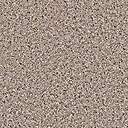 